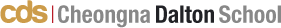 Dear CDS Parents:This letter is regarding the group purchase of ukuleles for the First Program students’ music class. As discussed at last Friday’s PTA meeting, Grade 3 and Grade 4 will begin to learn the ukulele during their music class.  The ukulele is basically a little, four string guitar.  It is easier to learn than a regular guitar because it is simpler, lighter, and smaller – all great things for young learners.  Also, it’s cheaper!Learning a new instrument takes time and effort.  Third Grade students will be learning this instrument for the next two years, while Fourth Grade students will be learning this instrument for at least one year, and quite possibly during Grade 5 as well.  The idea to purchase ukuleles as a group will allow for cheaper prices.  The details are as follows:How much?: 	110,000 won (Group Purchase price per ukulele)To whom?  		your Class Room-MomWhen? 		Please pay by Thursday, September 20th. Please feel free to contact me if you have any questions or concerns.Sincerely,Yuna LeeHead of PTA010-6238-3734